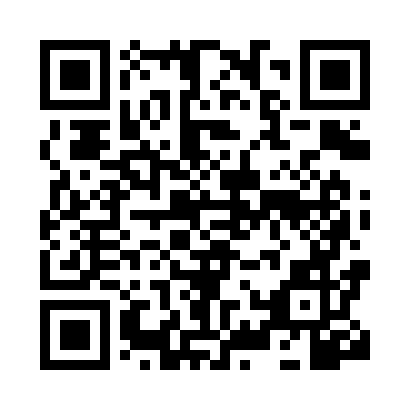 Prayer times for Cocalinho, BrazilWed 1 May 2024 - Fri 31 May 2024High Latitude Method: NonePrayer Calculation Method: Muslim World LeagueAsar Calculation Method: ShafiPrayer times provided by https://www.salahtimes.comDateDayFajrSunriseDhuhrAsrMaghribIsha1Wed5:216:3312:213:406:087:172Thu5:216:3412:213:406:087:173Fri5:216:3412:213:406:077:164Sat5:216:3412:213:406:077:165Sun5:216:3412:213:396:077:166Mon5:216:3512:213:396:067:167Tue5:216:3512:203:396:067:158Wed5:216:3512:203:396:067:159Thu5:226:3512:203:386:057:1510Fri5:226:3612:203:386:057:1511Sat5:226:3612:203:386:057:1412Sun5:226:3612:203:386:047:1413Mon5:226:3612:203:386:047:1414Tue5:226:3712:203:386:047:1415Wed5:236:3712:203:386:047:1416Thu5:236:3712:203:376:037:1417Fri5:236:3712:203:376:037:1318Sat5:236:3812:203:376:037:1319Sun5:236:3812:203:376:037:1320Mon5:246:3812:213:376:037:1321Tue5:246:3912:213:376:027:1322Wed5:246:3912:213:376:027:1323Thu5:246:3912:213:376:027:1324Fri5:246:4012:213:376:027:1325Sat5:256:4012:213:376:027:1326Sun5:256:4012:213:376:027:1327Mon5:256:4012:213:376:027:1328Tue5:256:4112:213:376:027:1329Wed5:266:4112:213:376:027:1330Thu5:266:4112:223:376:027:1331Fri5:266:4212:223:376:027:13